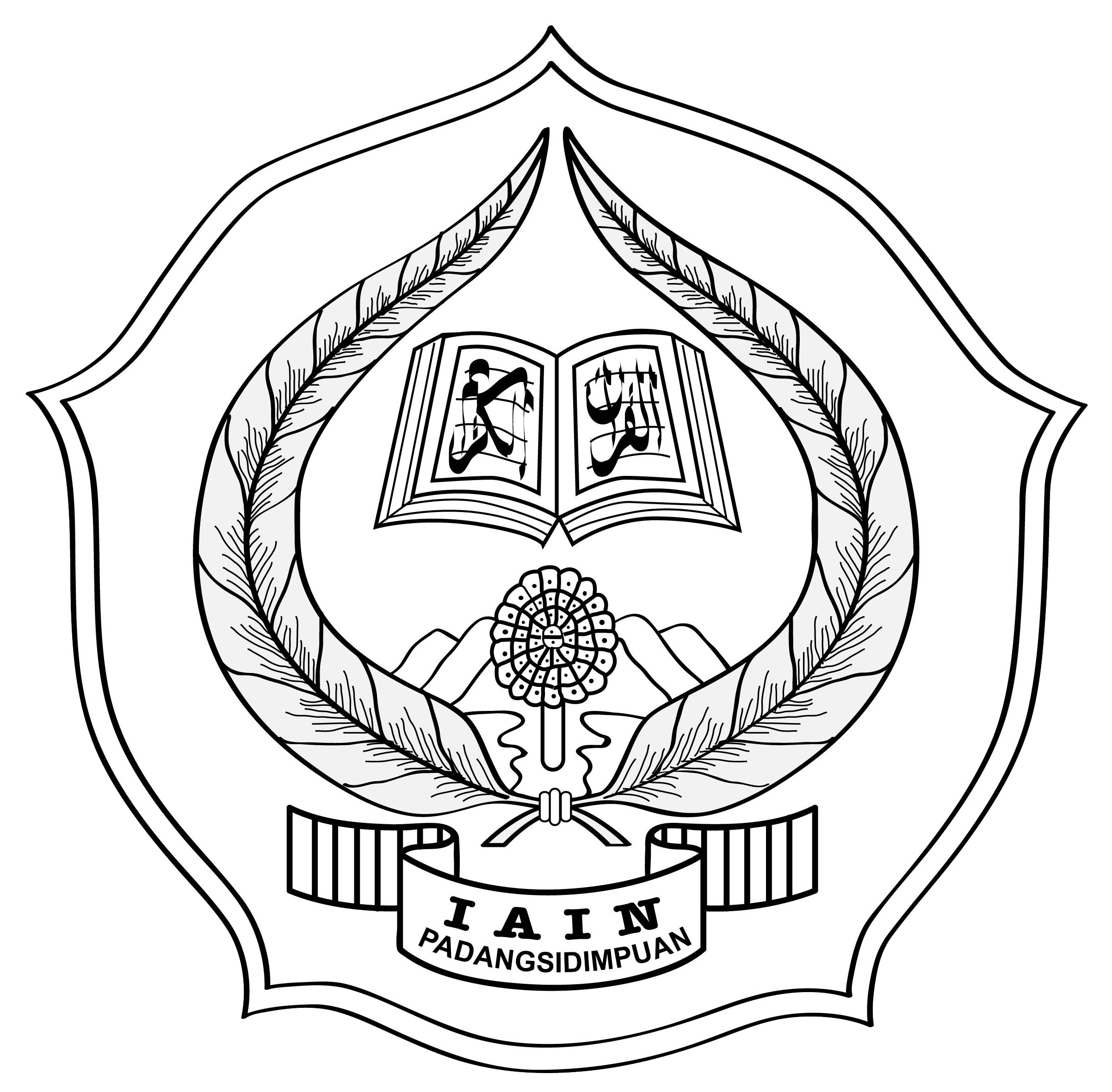 KEMENTERIAN AGAMA REPUBLIK INDONESIAINSTITUT AGAMA ISLAM NEGERIPADANGSIDIMPUANLEMBAGA PENELITIAN DAN PENGABDIANKEPADA MASYARAKATKEMENTERIAN AGAMA REPUBLIK INDONESIAINSTITUT AGAMA ISLAM NEGERIPADANGSIDIMPUANLEMBAGA PENELITIAN DAN PENGABDIANKEPADA MASYARAKATKEMENTERIAN AGAMA REPUBLIK INDONESIAINSTITUT AGAMA ISLAM NEGERIPADANGSIDIMPUANLEMBAGA PENELITIAN DAN PENGABDIANKEPADA MASYARAKATNomor SOPKEMENTERIAN AGAMA REPUBLIK INDONESIAINSTITUT AGAMA ISLAM NEGERIPADANGSIDIMPUANLEMBAGA PENELITIAN DAN PENGABDIANKEPADA MASYARAKATKEMENTERIAN AGAMA REPUBLIK INDONESIAINSTITUT AGAMA ISLAM NEGERIPADANGSIDIMPUANLEMBAGA PENELITIAN DAN PENGABDIANKEPADA MASYARAKATKEMENTERIAN AGAMA REPUBLIK INDONESIAINSTITUT AGAMA ISLAM NEGERIPADANGSIDIMPUANLEMBAGA PENELITIAN DAN PENGABDIANKEPADA MASYARAKATTanggal PembuatanKEMENTERIAN AGAMA REPUBLIK INDONESIAINSTITUT AGAMA ISLAM NEGERIPADANGSIDIMPUANLEMBAGA PENELITIAN DAN PENGABDIANKEPADA MASYARAKATKEMENTERIAN AGAMA REPUBLIK INDONESIAINSTITUT AGAMA ISLAM NEGERIPADANGSIDIMPUANLEMBAGA PENELITIAN DAN PENGABDIANKEPADA MASYARAKATKEMENTERIAN AGAMA REPUBLIK INDONESIAINSTITUT AGAMA ISLAM NEGERIPADANGSIDIMPUANLEMBAGA PENELITIAN DAN PENGABDIANKEPADA MASYARAKATTanggal RevisiKEMENTERIAN AGAMA REPUBLIK INDONESIAINSTITUT AGAMA ISLAM NEGERIPADANGSIDIMPUANLEMBAGA PENELITIAN DAN PENGABDIANKEPADA MASYARAKATKEMENTERIAN AGAMA REPUBLIK INDONESIAINSTITUT AGAMA ISLAM NEGERIPADANGSIDIMPUANLEMBAGA PENELITIAN DAN PENGABDIANKEPADA MASYARAKATKEMENTERIAN AGAMA REPUBLIK INDONESIAINSTITUT AGAMA ISLAM NEGERIPADANGSIDIMPUANLEMBAGA PENELITIAN DAN PENGABDIANKEPADA MASYARAKATTanggal EfektifKEMENTERIAN AGAMA REPUBLIK INDONESIAINSTITUT AGAMA ISLAM NEGERIPADANGSIDIMPUANLEMBAGA PENELITIAN DAN PENGABDIANKEPADA MASYARAKATKEMENTERIAN AGAMA REPUBLIK INDONESIAINSTITUT AGAMA ISLAM NEGERIPADANGSIDIMPUANLEMBAGA PENELITIAN DAN PENGABDIANKEPADA MASYARAKATKEMENTERIAN AGAMA REPUBLIK INDONESIAINSTITUT AGAMA ISLAM NEGERIPADANGSIDIMPUANLEMBAGA PENELITIAN DAN PENGABDIANKEPADA MASYARAKATDisahkan oleh SOP KKL TANTANG PELAPORAN DAN PENILAIAN KKLSOP KKL TANTANG PELAPORAN DAN PENILAIAN KKLSOP KKL TANTANG PELAPORAN DAN PENILAIAN KKLSOP KKL TANTANG PELAPORAN DAN PENILAIAN KKLSOP KKL TANTANG PELAPORAN DAN PENILAIAN KKLSOP KKL TANTANG PELAPORAN DAN PENILAIAN KKLDASAR HUKUM : DASAR HUKUM : KUALIFIKASI PELAKSANAKUALIFIKASI PELAKSANAKUALIFIKASI PELAKSANAUU No.20 tahun 2003 tentang Sistem Pendidikan NasionalPeraturan Pemerintah RI Nomor 19 Tahun 2005 tentang Standart Nasional Pendidikan sebagaimana telah diubah dengan Peraturan Pemerintah RI Nomor 32 Tahun 2013 tentang Perubahan Atas Peraturan Pemerintah Nomor 19 Tahun 2005;Peraturan Pemerintah RI Nomor  4 Tahun 2014 tentang Penyelenggaraan Pendidikan Tinggi dan Pengelolaan Perguruan Tinggi.Peraturan Presiden RI Nomor 52 Tahun 2013  tentang Perubahan Sekolah Tinggi Agama Islam Negeri Padangsidimpuan Menjadi Institut Agama Islam Negeri Padangsidimpuan;Peraturan Menteri Agama RI Nomor 93 Tahun 2013 tentang Organisasi dan Tata Kerja Institut Agama Islam Negeri Padangsidimpuan;Keputusan Menteri Agama RI Nomor B.II/3/19978  perihal Penetapan Rektor IAIN Padangsidimpuan Masa Jabatan Tahun 2013-2017;UU No.20 tahun 2003 tentang Sistem Pendidikan NasionalPeraturan Pemerintah RI Nomor 19 Tahun 2005 tentang Standart Nasional Pendidikan sebagaimana telah diubah dengan Peraturan Pemerintah RI Nomor 32 Tahun 2013 tentang Perubahan Atas Peraturan Pemerintah Nomor 19 Tahun 2005;Peraturan Pemerintah RI Nomor  4 Tahun 2014 tentang Penyelenggaraan Pendidikan Tinggi dan Pengelolaan Perguruan Tinggi.Peraturan Presiden RI Nomor 52 Tahun 2013  tentang Perubahan Sekolah Tinggi Agama Islam Negeri Padangsidimpuan Menjadi Institut Agama Islam Negeri Padangsidimpuan;Peraturan Menteri Agama RI Nomor 93 Tahun 2013 tentang Organisasi dan Tata Kerja Institut Agama Islam Negeri Padangsidimpuan;Keputusan Menteri Agama RI Nomor B.II/3/19978  perihal Penetapan Rektor IAIN Padangsidimpuan Masa Jabatan Tahun 2013-2017;CermatTelitiBijaksanaObjektifCermatTelitiBijaksanaObjektifCermatTelitiBijaksanaObjektifUU No.20 tahun 2003 tentang Sistem Pendidikan NasionalPeraturan Pemerintah RI Nomor 19 Tahun 2005 tentang Standart Nasional Pendidikan sebagaimana telah diubah dengan Peraturan Pemerintah RI Nomor 32 Tahun 2013 tentang Perubahan Atas Peraturan Pemerintah Nomor 19 Tahun 2005;Peraturan Pemerintah RI Nomor  4 Tahun 2014 tentang Penyelenggaraan Pendidikan Tinggi dan Pengelolaan Perguruan Tinggi.Peraturan Presiden RI Nomor 52 Tahun 2013  tentang Perubahan Sekolah Tinggi Agama Islam Negeri Padangsidimpuan Menjadi Institut Agama Islam Negeri Padangsidimpuan;Peraturan Menteri Agama RI Nomor 93 Tahun 2013 tentang Organisasi dan Tata Kerja Institut Agama Islam Negeri Padangsidimpuan;Keputusan Menteri Agama RI Nomor B.II/3/19978  perihal Penetapan Rektor IAIN Padangsidimpuan Masa Jabatan Tahun 2013-2017;UU No.20 tahun 2003 tentang Sistem Pendidikan NasionalPeraturan Pemerintah RI Nomor 19 Tahun 2005 tentang Standart Nasional Pendidikan sebagaimana telah diubah dengan Peraturan Pemerintah RI Nomor 32 Tahun 2013 tentang Perubahan Atas Peraturan Pemerintah Nomor 19 Tahun 2005;Peraturan Pemerintah RI Nomor  4 Tahun 2014 tentang Penyelenggaraan Pendidikan Tinggi dan Pengelolaan Perguruan Tinggi.Peraturan Presiden RI Nomor 52 Tahun 2013  tentang Perubahan Sekolah Tinggi Agama Islam Negeri Padangsidimpuan Menjadi Institut Agama Islam Negeri Padangsidimpuan;Peraturan Menteri Agama RI Nomor 93 Tahun 2013 tentang Organisasi dan Tata Kerja Institut Agama Islam Negeri Padangsidimpuan;Keputusan Menteri Agama RI Nomor B.II/3/19978  perihal Penetapan Rektor IAIN Padangsidimpuan Masa Jabatan Tahun 2013-2017;PERALATAN/ PERLENGKAPAN:PERALATAN/ PERLENGKAPAN:PERALATAN/ PERLENGKAPAN:UU No.20 tahun 2003 tentang Sistem Pendidikan NasionalPeraturan Pemerintah RI Nomor 19 Tahun 2005 tentang Standart Nasional Pendidikan sebagaimana telah diubah dengan Peraturan Pemerintah RI Nomor 32 Tahun 2013 tentang Perubahan Atas Peraturan Pemerintah Nomor 19 Tahun 2005;Peraturan Pemerintah RI Nomor  4 Tahun 2014 tentang Penyelenggaraan Pendidikan Tinggi dan Pengelolaan Perguruan Tinggi.Peraturan Presiden RI Nomor 52 Tahun 2013  tentang Perubahan Sekolah Tinggi Agama Islam Negeri Padangsidimpuan Menjadi Institut Agama Islam Negeri Padangsidimpuan;Peraturan Menteri Agama RI Nomor 93 Tahun 2013 tentang Organisasi dan Tata Kerja Institut Agama Islam Negeri Padangsidimpuan;Keputusan Menteri Agama RI Nomor B.II/3/19978  perihal Penetapan Rektor IAIN Padangsidimpuan Masa Jabatan Tahun 2013-2017;UU No.20 tahun 2003 tentang Sistem Pendidikan NasionalPeraturan Pemerintah RI Nomor 19 Tahun 2005 tentang Standart Nasional Pendidikan sebagaimana telah diubah dengan Peraturan Pemerintah RI Nomor 32 Tahun 2013 tentang Perubahan Atas Peraturan Pemerintah Nomor 19 Tahun 2005;Peraturan Pemerintah RI Nomor  4 Tahun 2014 tentang Penyelenggaraan Pendidikan Tinggi dan Pengelolaan Perguruan Tinggi.Peraturan Presiden RI Nomor 52 Tahun 2013  tentang Perubahan Sekolah Tinggi Agama Islam Negeri Padangsidimpuan Menjadi Institut Agama Islam Negeri Padangsidimpuan;Peraturan Menteri Agama RI Nomor 93 Tahun 2013 tentang Organisasi dan Tata Kerja Institut Agama Islam Negeri Padangsidimpuan;Keputusan Menteri Agama RI Nomor B.II/3/19978  perihal Penetapan Rektor IAIN Padangsidimpuan Masa Jabatan Tahun 2013-2017;Rekafitulasi nilai DPLRekafitulasi Nilai Pembekalan Rekafitulasi Nilai Kepala DesaRekafitulasi Nilai Pemuka AgamaRekafitulasi nilai DPLRekafitulasi Nilai Pembekalan Rekafitulasi Nilai Kepala DesaRekafitulasi Nilai Pemuka AgamaRekafitulasi nilai DPLRekafitulasi Nilai Pembekalan Rekafitulasi Nilai Kepala DesaRekafitulasi Nilai Pemuka AgamaKETERKAITAN: KETERKAITAN: PENCATATAN & PENDATAANPENCATATAN & PENDATAANPENCATATAN & PENDATAANSOP Pembekalan KKLSOP Pelaksanaan KKL SOP Safari KKL SOP Supervisi/ Monitoring dan Evaluasi KKLSOP Penilaian dan Pelaporan KKLSOP Pembekalan KKLSOP Pelaksanaan KKL SOP Safari KKL SOP Supervisi/ Monitoring dan Evaluasi KKLSOP Penilaian dan Pelaporan KKLKomputerPrinterKomputerPrinterKomputerPrinterPERINGATAN: PERINGATAN: KomputerPrinterKomputerPrinterKomputerPrinterJika SOP tidak dilaksanakan maka Pelaksanaan KKL tidak terlaksana.Jika SOP tidak dilaksanakan maka Pelaksanaan KKL tidak terlaksana.KomputerPrinterKomputerPrinterKomputerPrinterDIAGRAM ALUR SOP PELAPORAN DAN PENILAIAN KKLDIAGRAM ALUR SOP PELAPORAN DAN PENILAIAN KKLDIAGRAM ALUR SOP PELAPORAN DAN PENILAIAN KKLDIAGRAM ALUR SOP PELAPORAN DAN PENILAIAN KKLDIAGRAM ALUR SOP PELAPORAN DAN PENILAIAN KKLDIAGRAM ALUR SOP PELAPORAN DAN PENILAIAN KKLDIAGRAM ALUR SOP PELAPORAN DAN PENILAIAN KKLDIAGRAM ALUR SOP PELAPORAN DAN PENILAIAN KKLDIAGRAM ALUR SOP PELAPORAN DAN PENILAIAN KKLDIAGRAM ALUR SOP PELAPORAN DAN PENILAIAN KKLNoAktivitasPelaksanaPelaksanaPelaksanaPelaksanaKetNoAktivitasMhsBapel DPL Kades & Pemuka AgamaPersyaratan/ PerlengkapanWaktuOutputKet1.Masing-masing mahasiswa menyusun laporan KKL Kertas A4KomputerPrinterLembar isian Laporan 1 Jam Laporan KKL 2.Masing-masing mahasiswa meyerahkan laporan Akhir kepada DPL Berkas Laporan KKL 1 JamLaporan KKL 3.Kepala Desa dan Pemuka agama meyerahkan Hasil penilaian kepada DPL Form Isian Penilaian KepdesForm Isian Pemuka Agama 1 Jam 4.DPL mengumpul Penilaian dari Kepdes dan Pemuka AgamaForm Isian Penilaian KepdesForm Isian Pemuka Agama1 Jam Berkas Penilaian Kepdes dan Pemuka Agama 5.DPL Memberikan penilaian terhadap kegiatan masing-masing mahasiswa KKL Form Penilaian DPL 30 menitPenilaian DPL6.DPL Menyerahkan penilaiannya serta penilaian dari Kepdes dan pemuka Agama kepada Badan pelaksana KKL Berkas penilaian DPLBerkas Penilaian KepdesBerkas Penilaian Pemuka Agama 30 menit7.Badan pelaksana merekafitulasi dari seluruh rangkaian kegiatan KKL Berkas Akumulatif penilaian peserta KKL 1 Jam8.Badan pelaksana mengumumkan hasil rekafitulasi nilai masing-masing peserta dan mengeluarkan sertifikat KKL kepada MahasiswaLembar pengumuman Nilai peserta KKLSertifikat KKL 2 Jam Nilai Mahasiswa KKL IAIN Padangsidimpuan